Հավատարմագրման վկայագրի ձևըՀԱՎԱՏԱՐՄԱԳՐՄԱՆ ՊԱՏԿԵՐԱՆԻՇԻ  ՏԵՂԸ          «ՀԱՎԱՏԱՐՄԱԳՐՄԱՆ ԱԶԳԱՅԻՆ ՄԱՐՄԻՆ»         ՊԵՏԱԿԱՆ ՈՉ ԱՌԵՎՏՐԱՅԻՆ ԿԱԶՄԱԿԵՐՊՈՒԹՅՈՒՆ ՀԱՎԱՏԱՐՄԱԳՐՄԱՆ       Վ Կ Ա Յ Ա Գ Ի ՐՀԱՎԱՏԱՐՄԱԳՐՄԱՆ ԳՐԱՆՑԱՀԱՄԱՐԸ` № ____  Սույն վկայագիրը հավաստում է, որ(իրավաբանական կամ ֆիզիկական անձի անվանումը)ՀԳՄ-ի գործունեության իրականացման վայր(եր)ը` ՀԳՄ-ի իրավաբանական անձի գտնվելու վայրը` համապատասխանում է(ստանդարտների և այլ նորմատիվ փաստաթղթերի նշագրերը և/կամ անվանումները)պահանջներին, հավատարմագրված է Հավատարմագրման ազգային մարմնի կողմից որպես(ՀԳՄ-ի անվանումը և տեսակը)և իրավասու է իրականացնել աշխատանքներ՝ սույն վկայագրի անբաժանելի մաս հանդիսացող հավատարմագրման վկայագրի հավելվածում ամրագրված հավատարմագրման ոլորտի շրջանակներում:Հավատարմագրման ժամկետը.սկիզբը`      ավարտը`   Առաջին հավատարմագրման տարեթիվը`   Վերաձևակերպված է (Վերաթողարկված է)`«Հավատարմագրման ազգային մարմին» ՊՈԱԿ-ի տնօրեն`   _______________              _________________   մ                    			               (ստորագրությունը)                       (անունը, ազգանունը)                                     Կ.Տ.Հավատարմագրման վկայագիրը անվավեր է առանց հավելված(ներ)ի: Արգելվում է սույն վկայագրի մասնակի վերարտադրումը: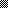 